МДОУ «Детский сад «Почемучка»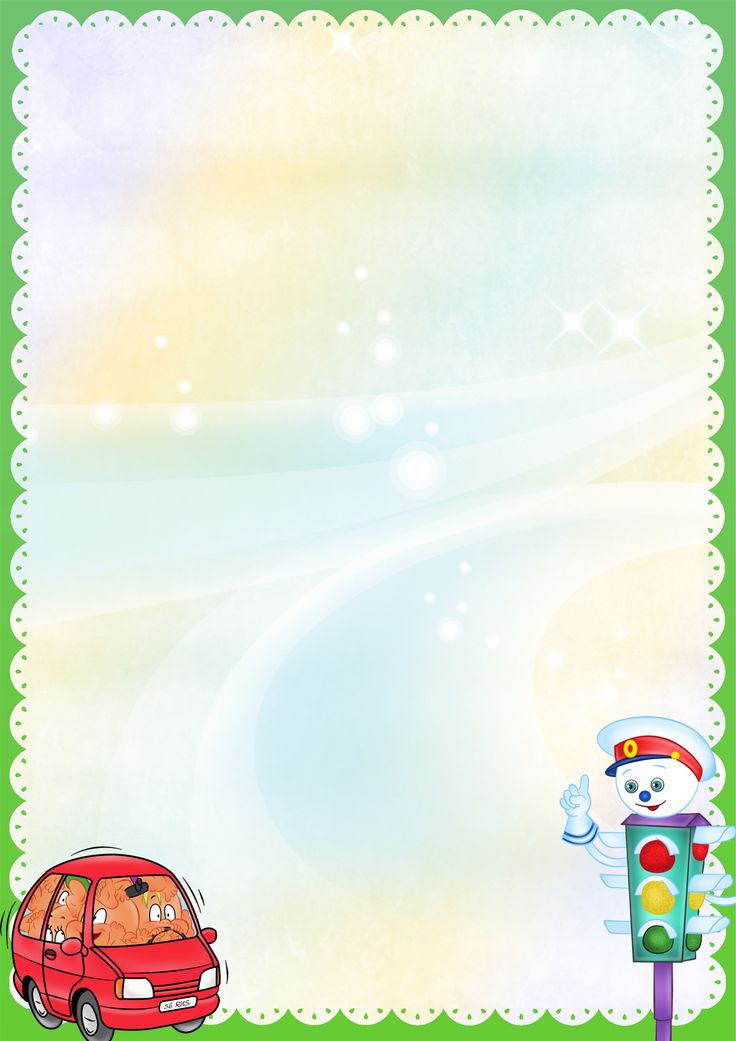 Краткосрочный познавательно-игровой проект  по формированию первичных знаний о правилах поведения на дорогедля детей первой  младшей группыВоспитатели: Фадеева А.А., Смольцева Н.Б.Актуальность:      Актуальность и просто жизненная необходимость обучения детей с раннего возраста правилам дорожного движения несомненна. Ребенку дошкольного возраста трудно понять ту опасность, которую представляет автомобиль. Очень часто причиной дорожно-транспортных происшествий является дети. Приводит к этому элементарное незнание основ Правил дорожного движения и безучастное отношение взрослых к поведению детей на проезжей части. Другой причиной является то, что дошкольники ещё в должной степени не умеют управлять своим поведением, у них ещё не выработалась способность предвидеть возможную опасность, поэтому они безмятежно выбегают на дорогу. Известно, что привычки, закреплённые в детстве, остаются на всю жизнь, поэтому изучение Правил дорожного движения, является одной из главных задач на сегодняшний день, а способствовать этому будет работа над проектом «Пешеходы-малыши», посвящённая изучению Правил дорожного движения.Предмет исследования: формировать знания детей о транспорте, дать элементарные представления о правилах дорожного движения.Проблема исследования:Незнание детьми разновидностей транспортных средств, правил дорожного движения, световых сигналов светофора.Гипотеза исследования: теоретический анализ литературы по формированию знаний детей о транспорте, элементарных представлений о правилах дорожного движения, позволил нам предположить, что проведение серии образовательной деятельности будет способствовать:1.Формированию начальных представлений о различных видах транспорта, составных частей машины, правилах безопасного поведения на проезжей части, знания световых сигналов светофора.2.Родители будут внимательнее относиться к воспитанию у детей навыков безопасного поведения.Цель:формирование у детей навыков безопасного, осознанного поведения на дорогах.Задачи:1. Создать условия для обучения детей правилам безопасного поведения на дороге,2. Формировать у дошкольников устойчивые навыки соблюдения и выполнения правил дорожного движения (ПДД).3. Дать детям представление о разновидностях транспорта. 4. Познакомить с сигналами светофора и пешеходным переходом.5. Формировать у родителей устойчивый интерес к безопасности детей как участников дорожного движения, привлекать взрослых к совместной деятельности с детьми;Тип проекта: Краткосрочный: 1 неделяВид проекта: игровой, информационный.Сроки проведения: с 21.11 -25.11.2022 г.Доминирующая в проекте образовательная область: социально-коммуникативное развитие;Направленность деятельности: воспитательно-образовательная;Число участников проекта: дети младшего дошкольного возраста, родители (законные представители) воспитанников младшего дошкольного возраста, педагоги ДОУ;Характер контактов: ребенок и семья, в рамках ДОУ.Инновационная  программа дошкольного образования «От рождения до школы» под редакцией Н. Е. Вераксы, Т. С. Комаровой, М. А. Васильевой, 2019 года (ФГОС)Тематическое поле: Формирование основ безопасности.Ожидаемые результаты проекта:1. У детей будут сформированы начальные представления о различных видах транспорта, правилах безопасного поведения на улице. Они будут  знать:- Назначение светофора и каждого цвета его сигнала;- Какой транспорт передвигается по дороге;- Значения слов: «пешеходный переход», «пешеход», «светофор».2. Будут сформированы игровые умения, интерес к различным видам игр.3. Родители будут внимательнее относиться к воспитанию у детей навыков безопасного поведения.Предметно-развивающая среда по обучению детей ПДД: Игрушки и игровое оборудование: автобус, машины легковые и грузовые, куклы, коляски, светофор, рули. Наглядно-дидактические пособия: плакат по безопасности дорожного движения, картинки с изображением общественного транспорта: автобус, поезд, такси, легковые и грузовые автомобили. Картинки с изображением улицы, где показаны проезжая часть и тротуар. Картинки с изображением различных ситуаций: катание на велосипеде, на санках, игра детей в мяч на дороге. Иллюстрации с изображением светофора, со знаком «Пешеходный переход». Картинки с изображением всех частей машин (грузовых и легковых)Этапы работы над проектом «Пешеходы-малыши»1 этап – Подготовительный. Обозначить цель и задачи проекта.Подобрать информационный материал по теме проекта.Подобрать видео- и аудиоматериал, книги и иллюстрации.Привлечь родителей воспитанников к сотрудничеству с ДОУ.Подготовка стихотворений, загадок, игр, на тему транспорт, ПДД, иллюстративный материал.Подготовка атрибутов для игр, непосредственная образовательная деятельность (НОД).Подготовка консультаций для родителей.Второй этап – основной. Создать развивающую среду по теме проекта.Оформить выставку книг;Подобрать дидактические, настольно-печатные игры, картотеки.Реализация основных видов деятельности по направлениям проекта.Работа с детьми: НОД, подвижные игры, дидактические игры, чтение художественных произведений, продуктивные виды деятельности. Работа с родителями: консультации, беседы, оформление папок-передвижек.Третий этап – итоговый (заключительный).  Соотнесение поставленных и прогнозируемых результатов с полученными;обобщение материалов проекта; сбор и обработка методических и практических материалов. Представление презентации по проекту.Размещение информации на сайт ДОУ.Проведение выставки работ, анализ результатов деятельности.План реализации проекта «Пешеходы-малыши»Перспективное планирование реализации проекта «Пешеходы-малыши» с родителямиСогласно ФГОС Дошкольного Образования части 3.1. пункта 8 –работа с семьями (законными представителями) должна учитывать современные подходы к взаимодействию педагога с родителями. Именно поэтому одной из приоритетных задач программы является создание условий для активного участия родителей по вопросам приобщения детей к этике дорожно-транспортного поведения. Деятельность по воспитанию культуры дорожного движения и предупреждения детского дорожно-транспортного травматизма носит разноплановый характер и не ограничивается рамками детского сада. Используются различные формы взаимодействия с родителями воспитанников. Главная тенденция - это использование эффективных форм и методов. Заключение:	Реализация данного проекта позволила начать формировать необходимые представления о правилах дорожного движения и безопасного поведения на улицах и дорогах даже у таких маленьких детей. Ведь именно в раннем, почти неосознанном возрасте закладываются базовые знания для дальнейшего поведения ребенка в сознательной жизни. 	Формирование навыков безопасности – непрерывный, систематический процесс, начинающийся с раннего возраста (воспитывают родители, продолжающийся в системе дошкольного и школьного образования.) 	         Специально для малышей была подобрана методическая и детская литература. Подготовлены атрибуты к играм, разработаны конспекты занятий, прогулок, игр. Повысилась компетентность родителей в вопросах касающихся правил дорожного движения. Ребёнок учится законам дороги, прежде всего, на примере взрослых. Пример старших должен способствовать выработке у ребёнка привычки вести себя в соответствии с Правилами дорожного движения. Это главный фактор воспитания дисциплинированного поведения на улице. Иными словами, успех профилактики детского дорожного травматизма зависит от сознательности, личной культуры и дисциплинированности взрослых.Понедельник Понедельник Понедельник № п/пНаправление работыЦелевые ориентиры«Знакомство с улицей»формировать элементарные представления детей об улице, проезжей части, тротуаре, грузовых и легковых автомобилях, автобусе; дать элементарные знания о правилах поведения на улице; уточнить понятие «пассажир».Рассматривание иллюстраций «На улице города».Учить детей узнавать изображения на картинке (транспорт, дорога, светофор, пешеходы) Отвечать на вопрос «Что это?». Знакомить с некоторыми видами транспортных средств.Знакомить с  правилами безопасности собственной жизнедеятельностиПодвижная игра «Воробушки и автомобили»учить  детей бегать в разных направлениях, не наталкиваясь друг на друга.  Развивать  внимание, умение ориентироваться в пространстве, слушать сигналы воспитателя.Наблюдение на прогулке за автобусомучить различать транспорт по внешнему виду; называть основные части автомобиля; закреплять навыки поведения в автобусе.Дидактическая игра «Собери автомобиль» (разрезные картинки)Учить детей составлять одно целое из 2-х частей, учить различать собранный вид транспорта.Вторник  Вторник  Вторник  № п/пНаправление работыЦелевые ориентирыБеседа по картинкам «Светофор»Дать детям элементарные представления о ПДД (светофор регулирует движение транспорта и пешеходов; красный сигнал светофора нужно стоять, на зеленый - двигаться; переходить улицу можно только со взрослым, крепко держась за руку).Беседа по картинкам «Пешеходный переход»Выработать привычку ходить в строго определенном месте и понимание того, что на дорогу выходить нельзяДидактическая игра «Собери Светофор»закрепить представление о назначении светофора, его сигналах. Учить собирать целое из частей по образцу.Подвижная игра  «Светофор»развивать умение детей реагировать на определенные сигналы светофора. Закреплять умение детей сопоставлять действия с сигналом светофора.Чтение стихотворения З. Березиной «Светофор – друг пешехода»Формировать и систематизировать знания детей о назначении светофора, его сигналов через художественное слово.Наблюдение за светофоромпознакомить детей с работой светофора,  познакомить детей с работой светофора, закрепить знания о цветах светофора, воспитание чувства ответственности.Конспект НОД аппликация «Светофор»Познакомить детей со светофором, объяснить для чего он нужен; учить наклеивать круги на прямоугольник, чередуя их последовательность (красный, желтый, зеленый); объяснить, что обозначает каждый свет светофора;упражнять в применении правильных приемов наклеивания.Среда Среда Среда № п/пНаправление работыЦелевые ориентирыСюжетно-ролевая  игра: «Путешествие на автобусе» Формировать начальные навыки ролевого поведения; учить связывать сюжетные действия с ролью. Развивать предпосылки творчества.Дидактическая игра «Гаражи для автомобилей»Учить детей находить машину, гараж и дверь, идентичные по цвету, сопоставлять цвет гаража, двери и цвет машины и называть цвета.Игровая ситуация « Научим зайчика переходить дорогу»формировать представления детей о светофоре, его действиях в регулировании дорожного движения; закреплять знания основных цветов (красный, жёлтый, зелёный); воспитывать навык правильного поведения на дороге.«Рассматривание игрушечных машин»Побуждать детей различать по внешнему виду и называть грузовой и легковой автомобиль, а так же основные части: кабину, руль, кузов, колёса; называть цвет кузова, кабины. Способствовать развитию речи, внимания.Пальчиковая гимнастика «Называть я транспорт буду»Развитие мелкой моторики, координация движений пальцев рук.Четверг Четверг Четверг № п/пНаправление работыЦелевые ориентиры«Легковые и грузовые машины»учить различать по внешнему виду и называть грузовой и легковой автомобили, автобус, а так же их основные части: кабину, руль, кузов, колеса, окна; учить описывать разные игрушечные машины, развивать речь, внимание, общую моторику.Игра – инсценировка «Как машина, зверят, катала»Учить детей участвовать в инсценировке рассказа;  знакомить с порядковым счётом, закреплять знание цветов;  активизировать в речи детей наречия вперёд, назад и прилагательные (названия цветов), закреплять названия животных, их характерные особенности; вызвать желание оказывать друг  другу помощь, поощрять активность, интерес к  музыкально - ритмическим играм;Игра круги-Луллия «Чей транспорт?»упражнять детей в классификации транспортных средств по способу,месту передвижения, по назначению; активизировать слова, обозначающиетранспортные средства, профессии людей на транспорте.«Строительство грузовой машины»Закреплять умение создавать из строительного материала простейшие модели реальных объектов; учить детей сооружать постройки из строительного материала, делать её устойчивой, используя приемы приставления и накладывания. Развивать воображение, мышление, память, речевую активность. Воспитывать интерес к конструированию. Конспект экскурсии к проезжей части Формировать представление об улице, дороге, транспорте. Активизировать в речи слова : «грузовой», «легковой», «тротуар», «проезжая часть», «пешеход», «пассажирский». Формировать элементарные правила поведения на дороге.Пятница Пятница Пятница № п/пНаправление работыЦелевые ориентирыДидактические игры  на липучках «Транспорт»Познакомить детей с разными видами транспортных средств, которые необходимы людям: легковая машина, пожарная, скорая помощь, самосвал, грузовик, подъемный кран, хлебная, автобус. Учить различать их по внешнему виду и правильно называть. Знать их назначение и понимать значимость в жизни человека.Игра-ситуация «Как Мишутка на день рождения спешил»Закреплять представления об улице, пешеходном переходе, светофоре. Развивать умение наблюдать, делать выводыВоспитывать умение правильно вести себя на улице, вырабатывать ответственное отношение к ПДД.Сюжетно-ролевая игра «Шоферы»Ознакомление детей с профессией шофера. Научить детей устанавливать взаимоотношения в игре.Физминутки: «Мы – шоферы», «Пешеходы»совершенствовать общую моторику; выработать четкие координированные действия во взаимосвязи с речьюИтоговое мероприятие: Развлечение  по ПДДПутешествие медвежонка Мишутки в страну правил дорожного движения. Итоговое мероприятие: Развлечение  по ПДДПутешествие медвежонка Мишутки в страну правил дорожного движения. № п/пСодержание работыКонсультация для родителей «Профилактика детского дорожно-транспортного травматизма»Родительское собрание «Ребёнок учится тому, что видит у себя в дому»Буклет «Безопасность на дорогах»Беседа «Стань заметней на дороге. Что такое фликер?»Буклет «Фликеры. Детям купите, родители, пусть на дороге их видят водители!»Консультация  «Безопасность ребенка при перевозке в автомобиле»Консультация «Причины детского дорожно-транспортного травматизма»